飞凡少年，步步争先飞步科技2022届校园招聘飞步是一家致力于全自动无人驾驶的人工智能企业，创始人兼CEO何晓飞是人工智能及机器学习领域的知名学者。飞步研发的产品包括车端智能驾驶（自动驾驶）、路端智能感知和云端智能调度。通过车路协同作业，我们为客户提供一体化运营管理服务，提高交通运输的安全性和效率，同时降低运输成本。我们在港口、公交、物流、出行等多个真实场景下已经实现商业化落地，为社会创造价值，助力产业加速实现自动化、智能化、绿色化转型升级。 我们在燃情奔跑的四年里※落地全球首列自动驾驶城市物流项目，为顾客累计运送包裹超100万件；※构建了面向未来出行的智慧城市接驳体系，涵盖乘用车、微公交、大公交等车型，自动驾驶+车路云一体化全局感知调度，服务订单超1亿次，服务人群超1300万；※打造全球最大规模的港口自动驾驶集卡水平运输作业车队，车路云一体化协同作业，研发国产操作系统，建设未来智慧港口；※获评国家高新技术企业，浙江省自然科学奖一等奖，核心技术100%自主研发，专利软著超百件，获颁杭州/德清唯一自动驾驶测试货运牌照。与飞步人一起奋斗，与AI行业大牛大神们并肩前行，用代码玩转轻卡、重卡、小巴，在国际顶级学术会议中一起披荆斩棘！招聘需求应聘流程招聘流程：简历投递→简历初筛→笔试→面试→实习→签约简历投递邮箱：career@fabu.ai 校招网站：www.fabu,ai二维码：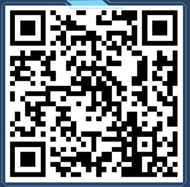 工作地点招聘岗位招聘需求杭州1、感知算法工程师（深度学习方向）2、感知算法工程师（融合预测方向）3、决策规划算法工程师4、行为预测算法工程师5、无人驾驶系统研发工程师（C/C++）6、后端开发工程师7、飞凡实习生培养计划（含企业战略/人力资源/品牌公关等方向）30杭州1、感知算法工程师（深度学习方向）2、感知算法工程师（融合预测方向）3、决策规划算法工程师4、行为预测算法工程师5、无人驾驶系统研发工程师（C/C++）6、后端开发工程师7、飞凡实习生培养计划（含企业战略/人力资源/品牌公关等方向）30